Zuiderlaan 197c
7944 EE Meppel
0522 – 799 199 (school)
06- 23 54 05 56 (coördinator – Marrie Kiekebos)
tso@cbshetkompasmeppel.nl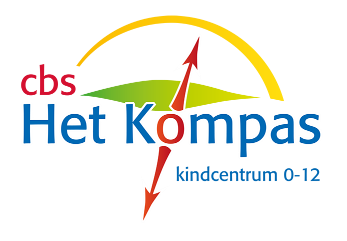 Inschrijving abonnement Tussen Schoolse Opvang Gegevens ouder/verzorger 1:Naam:  		Achternaam: Adres: 		Huisnummer: Plaats: 		Postcode: Telefoon privé:  	Werk: 
Mobiel: E-mail: Gegevens ouder/verzorger 2*:Naam:  		Achternaam: Adres: 		Huisnummer: Plaats: 		Postcode: Telefoon privé:  	Werk: 
Mobiel: E-mail:  *Alleen invullen indien anders dan de ouder/verzorger 1Gegevens van het kind:Naam: 		Achternaam: Geslacht:	meisje	 jongenGeboortedatum: Groep:  Woont op het adres van:	vader en moeder/	 moeder /	 vader/	 andere verzorgerZiektekostenverzekering:Naam verzekeraar: Polisnummer: Ingangsdatum opvang:Gewenste ingangsdatum: Gewenste opvangdagen: Maandag	 Dinsdag	 Donderdag	 VrijdagKosten:Per TSO-moment is een bedrag van € 3,00 verschuldigd per leerling.
Betalingen worden bij u in rekening gebracht per periode van vier weken (=één termijn). 
In totaal worden per cursusjaar 40 schoolweken (=10 termijnen) in rekening gebracht.Medische bijzonderheden (bijvoorbeeld allergieën, medicijngebruik):Het is goed dat de TSO nog het volgende weet over mijn kind:  Ik ben bekend en ga akkoord met het volgende:De plaatsing gaat in op de aangegeven voorkeursdatum. Zonder tegenbericht van de TSO-coördinator kan het kind komen.De plaatsing geldt, totdat het kind naar het voortgezet onderwijs gaat, of wanneer de ouder/verzorger deze plaats opzegt.Wijzigingen in bovenstaande gegevens geeft de ouder/verzorger zo spoedig mogelijk schriftelijk door aan de TSO-coördinator.Opzegging of gedeeltelijke opzegging gaat in per de 1ste van de maand volgend op de opzegtermijn van een maand. Opzeggen dient schriftelijk plaats te vinden via een wijzigingsformulier.TSO Het Kompas heeft het recht de plaatsing van uw kind te beëindigen, indien betaling na herhaaldelijk schriftelijk verzoek uitblijft.TSO Het Kompas heeft het recht het kind na overleg met de ouder/verzorger voor opvang te weigeren, indien naar haar mening de veiligheid en/of gezondheid van andere kinderen ernstig en blijvend in gevaar is.In geval van overlijden van het kind wordt de plaatsing per direct stopgezet.Indien u met het bovenstaande niet akkoord gaat, is plaatsing niet mogelijk.Ik machtig TSO Het Kompas (Stichting P.C.B.O. Meppel ) om tot schriftelijke opzegging het verschuldigde bedrag vooraf in 10 termijnen per jaar automatisch te incasseren van:IBAN rekeningnummer: Ten name van: Plaats: Naam ondergetekende: Datum:                    Handtekening:U kunt dit formulier inleveren bij de TSO-coördinator of in de TSO-bus op school.
U kunt het ook digitaal sturen naar de TSO-coördinator (tso@cbshetkompasmeppel.nl ) 